О проведении Открытого  первенства Сургутского района по гонкам на лыжероллерах среди юношей и девушек 1996-2003 г.р.  15 сентября 2013г. в г.п.Лянтор проводилось Открытое  первенство Сургутского района по гонкам на лыжероллерах среди юношей и девушек 1996-2003 г.р. В соревнованиях принимали участия спортсмены из г.п.Лянтора, с.п.Солнечного, г.п.Барсово, г.п.Белый Яра, с.п.Лямина, Нефтеюганского района, г.Сургут.Всего в соревнованиях принимали 98 спортсменов.Соревнования проводились в личном зачете среди юношей и девушек 1996-1997г.р., 1998-1999г.р., 200-2001г.р., 2002-2003г.р.. Гонка проводилась свободным.Призеры соревнованийМальчики 2002-2003г.р. 3 км.1 место Гнилозубов Данил (тренер-преподаватель Айдаров И.Е. из г.п.Барсово) результат 10:492 место Поликарпов Максим (тренер-преподаватель Черепанова В.Н, из г.п.Лянтора) результат 11:133  место Никонов Сергей (ДЮСШ Усть-Юган) результат 11:46                                                      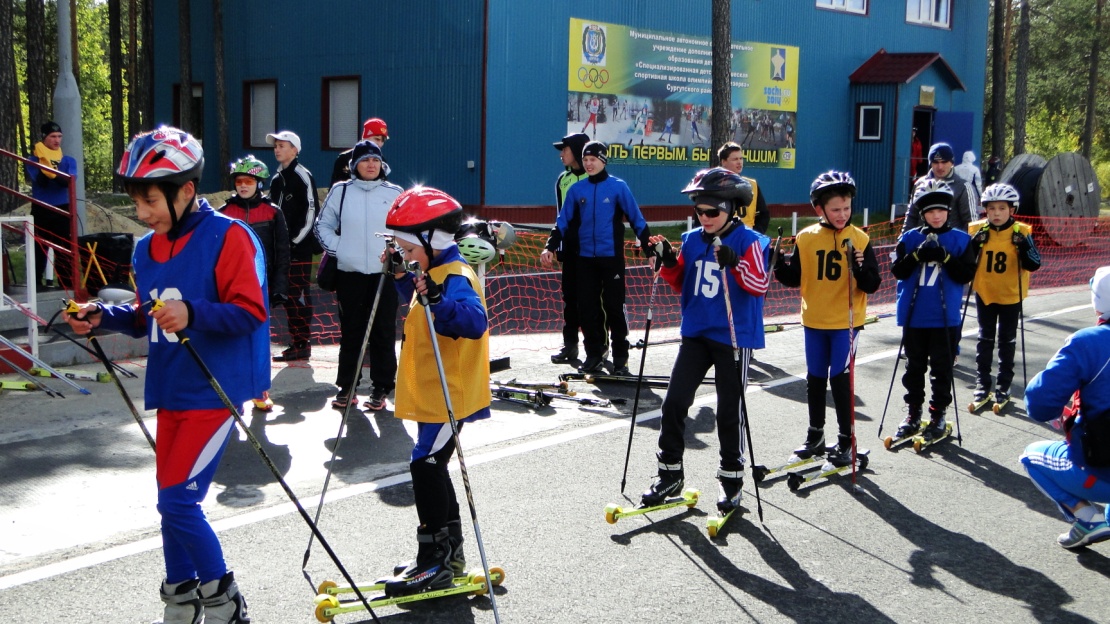 Девочки 2002-2003г.р. 3 км.1 место Богданова Анна (тренер-преподаватель  Кузнецов Н.З., из г.п.Лянтор) результат 09:492 место Метелева Валерия (тренер-преподаватель Кузнецов Н.З из г.п.Лянтор) результат 10:133 место Листопад Владислава (ДЮСШ Усть-Юган) результат 10:51                                     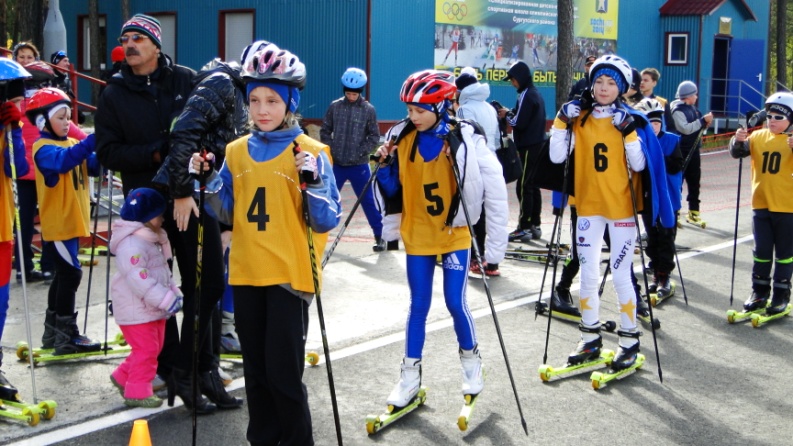 Девочки 2000-2001г.р. дистанция 6 км. 1 место Емельянова Мария (ДЮСШ Усть-Юган) результат 19:422 место Потапова Кристина (ДЮСШ Усть-Юган) результат 20:043 место Есипова Анастасия (ДЮСШ Усть-Юган) результат 21:26Мальчики 2000-2001г.р. дистанция 6 км. 1 место Дмитриенко Вячеслав (МБОУ ДОД СДЮСШОР "Кедр") результат 17:372 место Радионов Максим  (тренер-преподаватель Айдаров И.Е., из г.п.Барсово) результат 18:103 место Карпов Александр(тренер-преподаватель Турулин М.В. из г.п.Белый Яр) результат 18:15                                         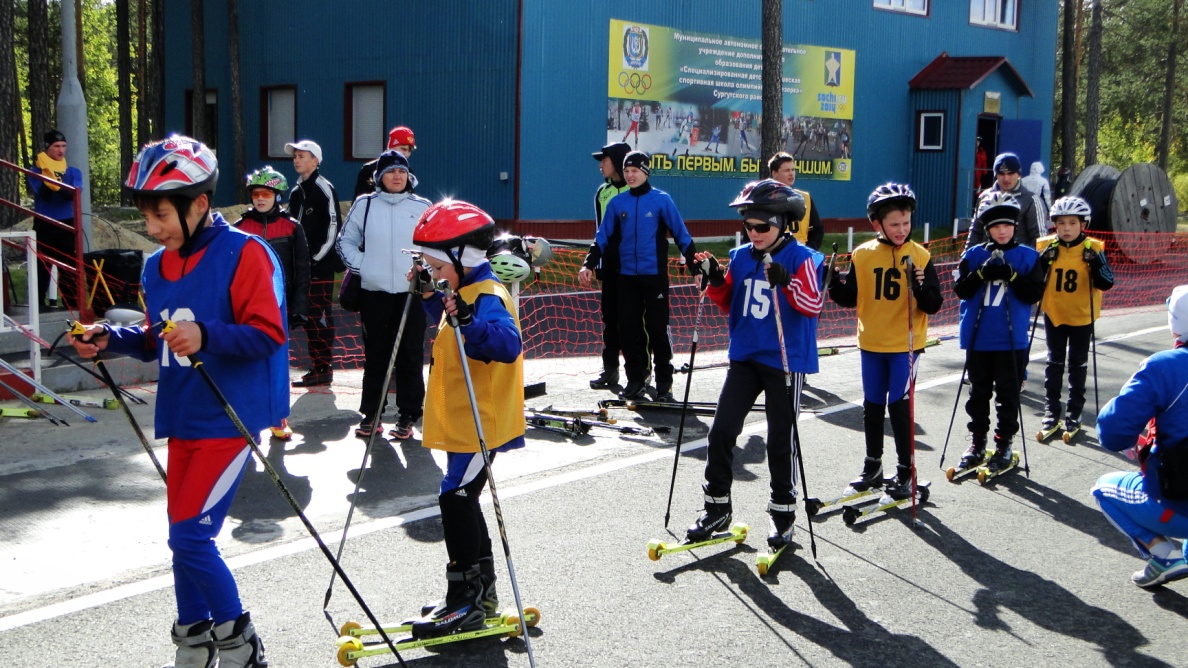 Девушки 1998-1999г.р., дистанция 9км.1 место Журавлева Анастасия (МБОУ ДОД СДЮСШОР "Кедр") результат 26:412 место Валиуллина Гульназ (тренер-преподаватель Кузнецов Н.З из г.п.Лянтор) результат 28:543 место Чапаркина Валерия (тренер-преподаватель Ушаков А.А., из г.п.Барсово) результат 28:57Юноши 1998-1999г г.р., дистанция 9 км.1 место Щепетинников Максим (тренер-преподаватель Айдаров И.Е., из г.п.Барсово) результат 23:072 место Ибрагимов Кутбиддин (тренер-преподаватель Касумов К.М)., из г.п.Белый Яр) результат 23:393 место  Сазонов Антон  (тренер-преподаватель Назаров А.В., из г.п.Лянтор) результат 23:43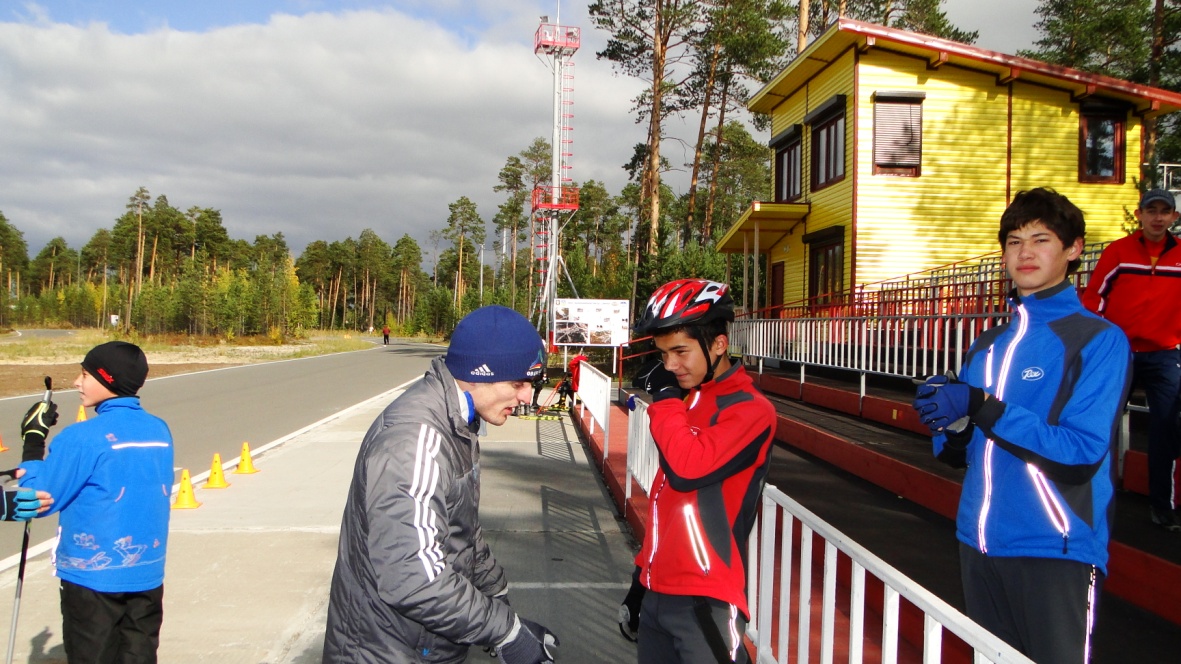 Девушки 1996-1997 г.р., дистанция 9 км1 место Шевченко Анастасия (МБОУ ДОД СДЮСШОР "Кедр") результат 24:592 место Галиева Аида (МБОУ ДОД СДЮСШОР "Кедр") результат 27:45Юноши 1996-1997 г.р., дистанция 12 км1 место Дьячков Василий (тренер-преподаватель Назаров А.В., из г.п.Лянтор) результат 29:062 место Дубовик Максим (МБОУ ДОД СДЮСШОР "Кедр") результат 30:513 место Панычев Алексей (тренер-преподаватель Назаров А.В., из г.п.Лянтор) результат 31:01Администрация МАОУ ДОД «СДЮСШОР» поздравляет победителей и призеров соревнований и желает  высоких спортивных достижений и побед.